.Intro: 16 CountNote: No Tags, No Restarts[1 – 8] R Side Rock, Recover, Cha in place, Left Side Rock, Recover, Cha in Place[9 – 16] Mambo Forward, Mambo Back, 1/4 Pivot x 2[17 – 24] Walk x2 R-L, R Samba, L Samba, Cross Rock[25 – 32] Point, Hitch, Point, Flick, 1/4 Shuffle, 1/2 ShuffleSTART AGAINEcha Pa'lla (Shake it Off)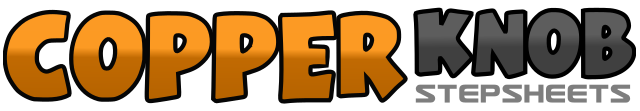 .......Count:32Wall:4Level:Beginner.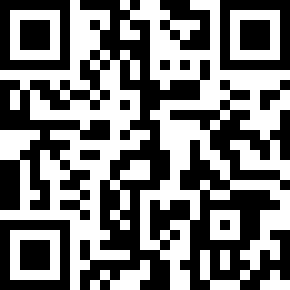 Choreographer:Trish McElhinney (CAN) - June 2019Trish McElhinney (CAN) - June 2019Trish McElhinney (CAN) - June 2019Trish McElhinney (CAN) - June 2019Trish McElhinney (CAN) - June 2019.Music:Echa Pa'lla (Manos Pa'rriba) (feat. Papayo) - PitbullEcha Pa'lla (Manos Pa'rriba) (feat. Papayo) - PitbullEcha Pa'lla (Manos Pa'rriba) (feat. Papayo) - PitbullEcha Pa'lla (Manos Pa'rriba) (feat. Papayo) - PitbullEcha Pa'lla (Manos Pa'rriba) (feat. Papayo) - Pitbull........1-2Rock R to R Side , Recover on L (Roll the R hip for styling) - 123&4Step 3 times in place R, L, R - 125-6Rock L to L Side, Recover on R (Roll the L hip for styling) - 127&8Step 3 times in place L, R, L - 121&2Rock R Forward, Recover on L, Step Back on R - 123&4Rock Back on L, Recover Forward on R, Step Forward on L - 125-8Step R Forward, Turn 1/4 L shifting weight to L, Step R Forward, Turn 1/4 left shifting weight to L - 61-2Step R Forward, Step Left Forward - 63&4Cross R over L, Rock L to Left Side, Recover weight R making 1/8 turn R 65&6Cross L over R, Rock R to Right Side, Recover weight L making 1/8 turn L - 67-8Cross R over L, Recover on L - 61-4Touch R to Right Side, Hitch R beside Left Knee, Touch R to Right Side, Flick R behind Left Knee - 65&6Make ¼ turn right stepping forward R, step L next to R, step forward R - 97&8Make ¼ turn right stepping L to left side, step R next to L, make ¼ turn right stepping back L - 3